Honors Chemistry – Unit 6					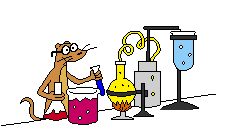 Chemical ReactionsGeorgia Performance StandardsSC2 – Relate how the Law of Conservation of Matter is used to determine chemical composition in compounds and chemical reactions.Identify and balance the following types of chemical equations:SynthesisDecompositionSingle- replacementDouble- replacementCombustionExperimentally determine indicators of a chemical reaction specifically precipitation, gas evolution, water production, and changes in energy to the system.Essential QuestionsDescribe the indicators of a chemical reaction.How are chemical equations written and balanced?Balance chemical equations.How can you determine the type of chemical reaction?DayAgenda1Warm Up #1                                                                           Notes- Evidence of a Chemical Reaction            Lab: Recognizing a Chemical Reaction                 Lab Team Discussion on Lab                                                            T.O.D2Warm Up #2                                                                                    Notes: Writing Chemical Equations                                             Guided Practice: Writing Chemical Equations                                                             CW #1: Writing Chemical Equations                                                                 Notes: Balancing Reactions and Law of Conservation of Mass                                                     Guided Practice: Balancing Equations                                                                          TO.D.                                          3Warm Up #3                                                                         Review Balancing Equations                                                                           CW  #2: Balancing Equations                                                                                 Notes: Balanced Equations and the Law of Conservation of Mass                                                                                                      CW #2 cont.'d: Law of Conservation of Mass                                                                                  T.O.D.                                                  4Warm Up #4                                                                       Review Balancing Equations and Law of Conservation of Mass                                                Lab: Law of Conservation of Mass                 Notes: Types of Chemical Reactions                                                                    T.O.D                     5Warm Up #5                                                                        Review Types of Chemical Reactions                           CW #3: Students will create skits to explain the different types of chemical reactions and present them in class                                                            CW #4: Writing, Balancing and Typing Chemical Reactions                                                                                T.O.D.6Warm Up #6                                                                     Review for unit quiz                                                      T.O.D.7Warm Up #7                                                                         Unit Quiz- Chemical Reactions                                                    Read "Hollywood Special Effects" and respond to questions